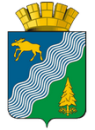 Администрация Бисертского городского округа      ПОСТАНОВЛЕНИЕ              пгт. Бисерть О внесении изменений в постановление администрации Бисертского городского округа от 01.11.2013 № 471 «Об утверждении муниципальной программы «Развитие культуры в Бисертском городском округе до 2024 года» В соответствии со статьей 179 Бюджетного кодекса Российской Федерации, постановлением администрации Бисертского городского округа от 28.09.2017 № 263 «Об  утверждении Порядка формирования и реализации муниципальных программ Бисертского городского округа», решением Думы Бисертского городского округа от 14.06.2019 № 15 «О внесении изменений и дополнений в решение Думы Бисертского городского округа от 17.12.2018 № 50 «О бюджете Бисертского городского округа на 2019 год и плановый период 2020 и 2021 годов», руководствуясь статьей 26 Устава Бисертского городского округа, администрация Бисертского городского округа  ПОСТАНОВЛЯЕТ:1. В постановление администрации Бисертского городского округа от 01.11.2013 № 471 «Об утверждении муниципальной программы «Развитие культуры в Бисертском городском округе до 2024 года» (с изменениями от 10.02.2014 № 52, от 10.06.2014 № 227, от 08.07.2014  № 262, от 18.03.2015 № 60, от 15.06.2015  № 147, от 27.08.2015 № 215 , от 13.10.2015 № 267, от 13.01.2016 № 10, от 08.02.2016 № 58, от 14.07.16 № 234, от 29.09.2016 № 311, от 29.12.2016 № 428, от 20.02.2017 № 60, от 05.04.2017 №117, от 14.06.2017 № 169, от 25.08.2017 № 236, от 13.11.2017 № 309, от 26.12.2017 № 358, от 08.02.2018 №36, от 23.04.2018 №125, от 18.06.2018 №186, от 24.07.2018 № 215, от 12.10.2018 № 267, от 16.01.2019 № 7, от 18.02.2019 № 37) внести следующее изменение:1.1. Приложение № 2 к муниципальной программе «План мероприятий» изложить в новой редакции (прилагается).	2. Настоящее постановление разместить на официальном сайте администрации Бисертского городского округа http://bisert.midural.ru/.3.  Контроль за исполнением настоящего постановления оставляю за собой.Глава Бисертского городского округа			                                                     	                    В.С. Суровцева08.07.2019№  179